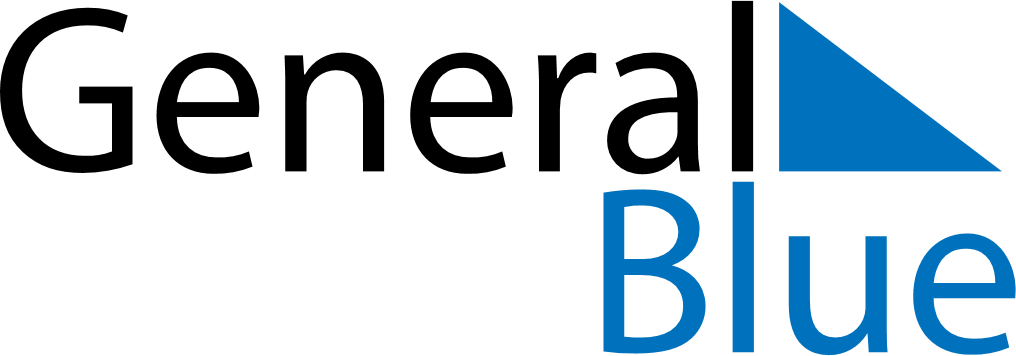 March 2024March 2024March 2024March 2024March 2024March 2024March 2024El Bolson, Rio Negro, ArgentinaEl Bolson, Rio Negro, ArgentinaEl Bolson, Rio Negro, ArgentinaEl Bolson, Rio Negro, ArgentinaEl Bolson, Rio Negro, ArgentinaEl Bolson, Rio Negro, ArgentinaEl Bolson, Rio Negro, ArgentinaSundayMondayMondayTuesdayWednesdayThursdayFridaySaturday12Sunrise: 7:26 AMSunset: 8:30 PMDaylight: 13 hours and 3 minutes.Sunrise: 7:27 AMSunset: 8:28 PMDaylight: 13 hours and 0 minutes.34456789Sunrise: 7:29 AMSunset: 8:26 PMDaylight: 12 hours and 57 minutes.Sunrise: 7:30 AMSunset: 8:25 PMDaylight: 12 hours and 54 minutes.Sunrise: 7:30 AMSunset: 8:25 PMDaylight: 12 hours and 54 minutes.Sunrise: 7:31 AMSunset: 8:23 PMDaylight: 12 hours and 52 minutes.Sunrise: 7:32 AMSunset: 8:21 PMDaylight: 12 hours and 49 minutes.Sunrise: 7:33 AMSunset: 8:20 PMDaylight: 12 hours and 46 minutes.Sunrise: 7:35 AMSunset: 8:18 PMDaylight: 12 hours and 43 minutes.Sunrise: 7:36 AMSunset: 8:16 PMDaylight: 12 hours and 40 minutes.1011111213141516Sunrise: 7:37 AMSunset: 8:15 PMDaylight: 12 hours and 37 minutes.Sunrise: 7:38 AMSunset: 8:13 PMDaylight: 12 hours and 34 minutes.Sunrise: 7:38 AMSunset: 8:13 PMDaylight: 12 hours and 34 minutes.Sunrise: 7:39 AMSunset: 8:11 PMDaylight: 12 hours and 32 minutes.Sunrise: 7:40 AMSunset: 8:10 PMDaylight: 12 hours and 29 minutes.Sunrise: 7:42 AMSunset: 8:08 PMDaylight: 12 hours and 26 minutes.Sunrise: 7:43 AMSunset: 8:06 PMDaylight: 12 hours and 23 minutes.Sunrise: 7:44 AMSunset: 8:05 PMDaylight: 12 hours and 20 minutes.1718181920212223Sunrise: 7:45 AMSunset: 8:03 PMDaylight: 12 hours and 17 minutes.Sunrise: 7:46 AMSunset: 8:01 PMDaylight: 12 hours and 15 minutes.Sunrise: 7:46 AMSunset: 8:01 PMDaylight: 12 hours and 15 minutes.Sunrise: 7:47 AMSunset: 7:59 PMDaylight: 12 hours and 12 minutes.Sunrise: 7:48 AMSunset: 7:58 PMDaylight: 12 hours and 9 minutes.Sunrise: 7:50 AMSunset: 7:56 PMDaylight: 12 hours and 6 minutes.Sunrise: 7:51 AMSunset: 7:54 PMDaylight: 12 hours and 3 minutes.Sunrise: 7:52 AMSunset: 7:53 PMDaylight: 12 hours and 0 minutes.2425252627282930Sunrise: 7:53 AMSunset: 7:51 PMDaylight: 11 hours and 57 minutes.Sunrise: 7:54 AMSunset: 7:49 PMDaylight: 11 hours and 55 minutes.Sunrise: 7:54 AMSunset: 7:49 PMDaylight: 11 hours and 55 minutes.Sunrise: 7:55 AMSunset: 7:47 PMDaylight: 11 hours and 52 minutes.Sunrise: 7:56 AMSunset: 7:46 PMDaylight: 11 hours and 49 minutes.Sunrise: 7:57 AMSunset: 7:44 PMDaylight: 11 hours and 46 minutes.Sunrise: 7:58 AMSunset: 7:42 PMDaylight: 11 hours and 43 minutes.Sunrise: 8:00 AMSunset: 7:41 PMDaylight: 11 hours and 41 minutes.31Sunrise: 8:01 AMSunset: 7:39 PMDaylight: 11 hours and 38 minutes.